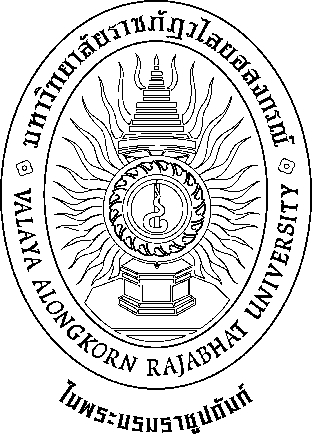 แบบเสนอขอ[พัฒนา/ปรับปรุง]หลักสูตรเกณฑ์มาตรฐานหลักสูตรระดับ[ปริญญาตรี/บัณฑิตศึกษา]พ.ศ. 2565แบบเสนอขอ[พัฒนา/ปรับปรุง]หลักสูตรตอนที่ 1  รายละเอียดเบื้องต้น1.1	ชื่อหลักสูตร   	ภาษาไทย		:    หลักสูตร[ชื่อปริญญาภาษาไทย] สาขาวิชา[สาขาวิชาภาษาไทย]ภาษาอังกฤษ		:    [ชื่อปริญญาภาษาอังกฤษ] Program in [สาขาวิชาภาษาอังกฤษ]1.2	ชื่อปริญญา  	ภาษาไทย	ชื่อเต็ม :    [ชื่อเต็มปริญญาภาษาไทย] ([สาขาวิชาภาษาไทย]) 	ชื่อย่อ  :    [ชื่อย่อปริญญาภาษาไทย] ([สาขาวิชาภาษาไทย]) ภาษาอังกฤษ	ชื่อเต็ม :    [ชื่อเต็มปริญญาภาษาอังกฤษ] ([สาขาวิชาภาษาอังกฤษ] 	ชื่อย่อ  :    [ชื่อย่อปริญญาภาษาอังกฤษ] ([สาขาวิชาภาษาอังกฤษ]1.3      ประเภทของหลักสูตร  	เป็นหลักสูตรปริญญาตรี[ระบุประเภทหลักสูตร] [แบบใดแบบหนึ่ง ดังนี้ หลักสูตรปริญญาตรีทางวิชาการ หลักสูตรปริญญาตรีแบบก้าวหน้าทางวิชาการ หลักสูตรปริญญาตรีทางวิชาชีพ หลักสูตรปริญญาตรีแบบก้าวหน้าทางวิชาชีพ หลักสูตรปริญญาตรีปฏิบัติการ หรือหลักสูตรแบบก้าวหน้าทางปฏิบัติการ]	
	เป็นหลักสูตรปริญญาโท[ระบุประเภทหลักสูตร] [แบบใดแบบหนึ่ง ดังนี้ หลักสูตรปริญญาโท แบบวิชาการ แบบวิชาชีพ 		เป็นหลักสูตรปริญญาเอก[ระบุประเภทหลักสูตร] [แบบใดแบบหนึ่ง ดังนี้ หลักสูตรปริญญาเอก แผน 1 
(แผน 1.1, แผน 1.2) แผน 2 ( แผน 2.1, แผน 2.2)
1.4	ลักษณะหลักสูตร           หลักสูตร [ระบุลักษณะหลักสูตร] [แบบใดแบบหนึ่ง ดังนี้ หลักสูตรปกติ หลักสูตรนานาชาติ  หลักสูตรภาษาอังกฤษ  หลักสูตรสองภาษา]1.5     รูปแบบการจัดการศึกษา	การศึกษาแบบ [ระบุรูปแบบการจัดการศึกษา] [แบบใดแบบหนึ่ง ดังนี้ การศึกษาแบบเต็มเวลา  การศึกษาแบบไม่เต็มเวลา	การศึกษาเฉพาะช่วงเวลา  การศึกษาแบบทางไกล แบบอื่นๆ……]	    	1.6     สภาวิชาชีพเกี่ยวข้องกับการอนุมัติ หรือเห็นชอบหลักสูตร	  ไม่มีสภาวิชาชีพเกี่ยวข้อง            มี และสภาวิชาชีพที่เกี่ยวข้อง คือ [โปรดระบุ]1.7     หลักสูตรนี้ครบรอบการปรับปรุง พ.ศ. [โปรดระบุ]1.8	กำหนดการเปิดสอน ภาคเรียนที่ [โปรดระบุ]  ปีการศึกษา [โปรดระบุ]1.9	ความร่วมมือกับหน่วยงานอื่น	1.9.1	หลักสูตรนี้จะมีความร่วมมือกับหน่วยงานอื่นในมหาวิทยาลัยราชภัฏวไลยอลงกรณ์ ในพระบรมราชูปถัมภ์ จังหวัดปทุมธานี หน่วยงานดังกล่าว ได้แก่ 		1)	[โปรดระบุ]		ให้ความร่วมมือในลักษณะ[โปรดระบุ]			2)	[โปรดระบุ]		ให้ความร่วมมือในลักษณะ[โปรดระบุ]	1.9.2	หลักสูตรนี้มีความร่วมมือกับหน่วยงานอื่นนอกมหาวิทยาลัยราชภัฏวไลยอลงกรณ์ ในพระบรมราชูปถัมภ์ จังหวัดปทุมธานี หน่วยงานดังกล่าวได้แก่ 		1)	[โปรดระบุ]		ให้ความร่วมมือในลักษณะ[โปรดระบุ]			2)	[โปรดระบุ]		ให้ความร่วมมือในลักษณะ[โปรดระบุ]ตอนที่ 2  หลักการและเหตุผลในการเสนอขอปรับปรุงหลักสูตร2.1 หลักการและเหตุผลในการเสนอขอปรับปรุงหลักสูตร
       		 [โปรดระบุ]2.2 หลักสูตรลักษณะนี้มีเปิดสอนอยู่แล้วที่มหาวิทยาลัยอื่นในประเทศ ได้แก่		1)	[โปรดระบุ]		2)	[โปรดระบุ]	2)	[โปรดระบุ]2.3 หลักสูตรที่เสนอพัฒนา/ปรับปรุงนี้แตกต่างกับหลักสูตรดังกล่าวในประเด็นสำคัญ คือ		1)	[โปรดระบุ]		2)	[โปรดระบุ]	2)	[โปรดระบุ]ตอนที่ 3  ข้อมูลเฉพาะของหลักสูตร	3.1	ปรัชญาของหลักสูตร	[โปรดระบุ]	3.2	วัตถุประสงค์ของหลักสูตร 	[โปรดระบุ]	3.3	ความคาดหวังของผลลัพธ์การเรียนรู้เมื่อสิ้นปีการศึกษา	3.4  การวิเคราะห์ภาวะความต้องการบัณฑิตจากผู้มีส่วนได้ส่วนเสีย และจุดเด่นของหลักสูตร		3.4.1 ความต้องการจากผู้มีส่วนได้ส่วนเสีย	[โปรดระบุ]3.4.2 จุดเด่นของหลักสูตร	[โปรดระบุ]	3.5  อาชีพที่ประกอบได้หลังสำเร็จการศึกษา		1. [โปรดระบุ]		2. [โปรดระบุ]		3. [โปรดระบุ]		4. [โปรดระบุ]		5. [โปรดระบุ]ตารางแสดงความสัมพันธ์ระหว่างอาชีพ/ตำแหน่งงานกับทักษะของบัณฑิต (Skill Mapping)ตอนที่ 4  ลักษณะของหลักสูตร	4.1	คุณสมบัติของผู้สมัครเรียน	 	[โปรดระบุ]	4.2	โครงสร้างหลักสูตร (ปัจจุบัน)1) จำนวนหน่วยกิต รวมตลอดหลักสูตรไม่น้อยกว่า 	[โปรดระบุ] หน่วยกิต	2) หมวดวิชาศึกษาทั่วไป จำนวนไม่น้อยกว่า 		[โปรดระบุ] หน่วยกิต	3) หมวดวิชาเฉพาะ จำนวนไม่น้อยกว่า 			[โปรดระบุ] หน่วยกิต		3.1) กลุ่มวิชาเนื้อหา 				[โปรดระบุ] หน่วยกิต	3.1.1) กลุ่มวิชาบังคับ 			[โปรดระบุ] หน่วยกิต	3.1.2) กลุ่มวิชาเลือก 			[โปรดระบุ] หน่วยกิต		3.2) กลุ่มวิชาปฏิบัติการและฝึกประสบการณ์วิชาชีพ 	[โปรดระบุ] หน่วยกิต	4) หมวดวิชาเลือกเสรี จำนวนไม่น้อยกว่า 		[โปรดระบุ] หน่วยกิต	4.3	โครงสร้างหลักสูตร (ปรับปรุงใหม่)1) จำนวนหน่วยกิต รวมตลอดหลักสูตรไม่น้อยกว่า 	[โปรดระบุ] หน่วยกิต	2) หมวดวิชาศึกษาทั่วไป จำนวนไม่น้อยกว่า 		[โปรดระบุ] หน่วยกิต	3) หมวดวิชาเฉพาะ จำนวนไม่น้อยกว่า 			[โปรดระบุ] หน่วยกิต		3.1) กลุ่มวิชาเนื้อหา 				[โปรดระบุ] หน่วยกิต	3.1.1) กลุ่มวิชาบังคับ 			[โปรดระบุ] หน่วยกิต	3.1.2) กลุ่มวิชาเลือก 			[โปรดระบุ] หน่วยกิต		3.2) กลุ่มวิชาปฏิบัติการและฝึกประสบการณ์วิชาชีพ 	[โปรดระบุ] หน่วยกิต	4) หมวดวิชาเลือกเสรี จำนวนไม่น้อยกว่า 		[โปรดระบุ] หน่วยกิต2.2.1) กลุ่มวิชาสหกิจศึกษา2.2.2) กลุ่มวิชาฝึกประสบการณ์วิชาชีพตอนที่ 5  วิธีการสอน	5.1	แนวคิดในการจัดการเรียนการสอนที่ใช้ในหลักสูตรปรับปรุงเพื่อให้บรรลุวัตถุประสงค์ของหลักสูตร			[โปรดระบุ]ตอนที่ 6  ความพร้อมของบุคลากร	6.1 จำนวนอาจารย์ผู้รับผิดชอบและอาจารย์ประจำหลักสูตร ปัจจุบันมีจำนวนทั้งหมด [โปรดระบุ]คน  ได้แก่	6.2  จำนวนอาจารย์ในหลักสูตรที่จะเกษียณอายุราชการตามแผนพัฒนามหาวิทยาลัยราชภัฏวไลยอลงกรณ์ ในพระบรมราชูปถัมภ์ จังหวัดปทุมธานีช่วงระยะเวลา พ.ศ. 2566-2570 จำนวน [โปรดระบุ] คน	6.3 หน่วยงานผู้รับผิดชอบหลักสูตรมีความต้องการทรัพยากรบุคคลเพิ่มเติมดังนี้1. อาจารย์ผู้รับผิดชอบหลักสูตร			  ไม่ต้องการมีจำนวนครบตามเกณฑ์ 			  ต้องการจำนวน [โปรดระบุ] คน  เหตุผล [โปรดระบุ]			2. อาจารย์ประจำหลักสูตร			  ไม่ต้องการมีจำนวนครบตามเกณฑ์ 			  ต้องการจำนวน [โปรดระบุ] คน เหตุผล [โปรดระบุ]	6.4 จำนวนนักศึกษาในหลักสูตรย้อนหลัง 4 ปี [นับตั้งแต่ปี พ.ศ.ที่ขอเปิดจนถึง ปี พ.ศ.ที่ขอปรับปรุง]	นักศึกษารับเข้า ปี พ.ศ. [โปรดระบุ] จำนวน [โปรดระบุ] คน	นักศึกษารับเข้า ปี พ.ศ. [โปรดระบุ] จำนวน [โปรดระบุ] คน	นักศึกษารับเข้า ปี พ.ศ. [โปรดระบุ] จำนวน [โปรดระบุ] คน	นักศึกษารับเข้า ปี พ.ศ. [โปรดระบุ] จำนวน [โปรดระบุ] คนตอนที่ 7  ความพร้อมทางกายภาพ		7.1 หนังสือ ตำรา        				7.1.1 หนังสือ ตำรา ที่นักศึกษาสามารถค้นคว้าได้จาก
						1.[โปรดระบุ]				จำนวน [โปรดระบุ] เล่ม						2.[โปรดระบุ]				จำนวน [โปรดระบุ] เล่ม						3.[โปรดระบุ]				จำนวน [โปรดระบุ] เล่ม	7.2	หากมีสิ่งประกอบอื่นที่ทำให้เกิดความพร้อม โปรดระบุชื่อและแหล่งค้นคว้า				[โปรดระบุ]	7.3 	ห้องปฏิบัติการ เครื่องมือและอุปกรณ์			 มีเพียงพอแล้ว  สำหรับนักศึกษาจำนวน [โปรดระบุ] คน  สถานภาพการใช้งาน [โปรดระบุ]					 ยังไม่เพียงพอ  สิ่งที่ขาดคือ [โปรดระบุ]	       		วิธีแก้ปัญหาห้องปฏิบัติการ เครื่องมือและอุปกรณ์ไม่เพียงพอ  คือ [โปรดระบุ] ทั้งนี้คณะกรรมการวิชาการของคณะได้พิจารณาและเห็นชอบการเสนอขอ[พัฒนา/ปรับปรุง]หลักสูตร
[ชื่อหลักสูตร] สาขาวิชา[ชื่อสาขาวิชา]ในคราวประชุมครั้งที่[ครั้งที่]/ [ปี พ.ศ.]เมื่อวันที่ [วันที่] 
เดือน [เดือน] พ.ศ. [ปี พ.ศ.] 							ลงนาม………………………………..……….…………							                  (…………………..………………….………….)  							ประธานหลักสูตร……………………………………..							ลงนาม………………………….…………………………   							        (…………………..……………………………….)							รองคณบดีฝ่ายวิชาการคณะ……………….……...						            ลงนาม ……………………………..…………………….   							         (………………………..……………..………….)							คณบดีคณะ......................................................	ด้านความคาดหวังของผลลัพธ์การเรียนรู้ ชั้นปีที่ 1ความรู้ทักษะจริยธรรมลักษณะบุคคลด้านความคาดหวังของผลลัพธ์การเรียนรู้ ชั้นปีที่ 2ความรู้ทักษะจริยธรรมลักษณะบุคคลด้านความคาดหวังของผลลัพธ์การเรียนรู้ ชั้นปีที่ 3ความรู้ทักษะจริยธรรมลักษณะบุคคลด้านความคาดหวังของผลลัพธ์การเรียนรู้ ชั้นปีที่ 4ความรู้ทักษะจริยธรรมลักษณะบุคคลอาชีพ/ตำแหน่งงานทักษะทั่วไป 
(General Skills)ทักษะเฉพาะ(Specific Skills)รายวิชาในหมวดต่าง ๆ  รายวิชาในหมวดต่าง ๆ  1) หมวดวิชาศึกษาทั่วไป  จำนวนไม่น้อยกว่า1) หมวดวิชาศึกษาทั่วไป  จำนวนไม่น้อยกว่า2424หน่วยกิตใช้หลักสูตรหมวดวิชาศึกษาทั่วไปของมหาวิทยาลัย (ภาคผนวก ข)ใช้หลักสูตรหมวดวิชาศึกษาทั่วไปของมหาวิทยาลัย (ภาคผนวก ข)ใช้หลักสูตรหมวดวิชาศึกษาทั่วไปของมหาวิทยาลัย (ภาคผนวก ข)ใช้หลักสูตรหมวดวิชาศึกษาทั่วไปของมหาวิทยาลัย (ภาคผนวก ข)2) หมวดวิชาเฉพาะ จำนวนไม่น้อยกว่า2) หมวดวิชาเฉพาะ จำนวนไม่น้อยกว่า[จำนวนหน่วยกิต][จำนวนหน่วยกิต]หน่วยกิต2.1) กลุ่มวิชาเนื้อหา จำนวนไม่น้อยกว่า2.1) กลุ่มวิชาเนื้อหา จำนวนไม่น้อยกว่า[จำนวนหน่วยกิต][จำนวนหน่วยกิต]หน่วยกิต2.1.1) กลุ่มวิชาบังคับ บังคับเรียนไม่น้อยกว่า2.1.1) กลุ่มวิชาบังคับ บังคับเรียนไม่น้อยกว่า[จำนวนหน่วยกิต][จำนวนหน่วยกิต]หน่วยกิตรหัสชื่อวิชาชื่อวิชาน(ท-ป-ศ)น(ท-ป-ศ)[รหัส][ชื่อวิชาภาษาไทย][ชื่อวิชาภาษาไทย][น(ท-ป-ศ)][น(ท-ป-ศ)][ชื่อวิชาภาษาอังกฤษ][ชื่อวิชาภาษาอังกฤษ][รหัส][ชื่อวิชาภาษาไทย][ชื่อวิชาภาษาไทย][น(ท-ป-ศ)][น(ท-ป-ศ)][ชื่อวิชาภาษาอังกฤษ][ชื่อวิชาภาษาอังกฤษ][รหัส][ชื่อวิชาภาษาไทย][ชื่อวิชาภาษาไทย][น(ท-ป-ศ)][น(ท-ป-ศ)][ชื่อวิชาภาษาอังกฤษ][ชื่อวิชาภาษาอังกฤษ][รหัส][ชื่อวิชาภาษาไทย][ชื่อวิชาภาษาไทย][น(ท-ป-ศ)][น(ท-ป-ศ)][ชื่อวิชาภาษาอังกฤษ][ชื่อวิชาภาษาอังกฤษ][รหัส][ชื่อวิชาภาษาไทย][ชื่อวิชาภาษาไทย][น(ท-ป-ศ)][น(ท-ป-ศ)][ชื่อวิชาภาษาอังกฤษ][ชื่อวิชาภาษาอังกฤษ][รหัส][ชื่อวิชาภาษาไทย][ชื่อวิชาภาษาไทย][น(ท-ป-ศ)][น(ท-ป-ศ)][ชื่อวิชาภาษาอังกฤษ][ชื่อวิชาภาษาอังกฤษ]2.1.2) กลุ่มวิชาเลือก เลือกเรียนไม่น้อยกว่า2.1.2) กลุ่มวิชาเลือก เลือกเรียนไม่น้อยกว่า[จำนวนหน่วยกิต]หน่วยกิตรหัสชื่อวิชาชื่อวิชาน(ท-ป-ศ)[รหัส][ชื่อวิชาภาษาไทย][ชื่อวิชาภาษาไทย][น(ท-ป-ศ)][ชื่อวิชาภาษาอังกฤษ][ชื่อวิชาภาษาอังกฤษ][รหัส][ชื่อวิชาภาษาไทย][ชื่อวิชาภาษาไทย][น(ท-ป-ศ)][ชื่อวิชาภาษาอังกฤษ][ชื่อวิชาภาษาอังกฤษ][รหัส][ชื่อวิชาภาษาไทย][ชื่อวิชาภาษาไทย][น(ท-ป-ศ)][ชื่อวิชาภาษาอังกฤษ][ชื่อวิชาภาษาอังกฤษ][รหัส][ชื่อวิชาภาษาไทย][ชื่อวิชาภาษาไทย][น(ท-ป-ศ)][ชื่อวิชาภาษาอังกฤษ][ชื่อวิชาภาษาอังกฤษ][รหัส][ชื่อวิชาภาษาไทย][ชื่อวิชาภาษาไทย][น(ท-ป-ศ)][ชื่อวิชาภาษาอังกฤษ][ชื่อวิชาภาษาอังกฤษ][รหัส][ชื่อวิชาภาษาไทย][ชื่อวิชาภาษาไทย][น(ท-ป-ศ)][ชื่อวิชาภาษาอังกฤษ][ชื่อวิชาภาษาอังกฤษ][รหัส][ชื่อวิชาภาษาไทย][ชื่อวิชาภาษาไทย][น(ท-ป-ศ)][ชื่อวิชาภาษาอังกฤษ][ชื่อวิชาภาษาอังกฤษ][รหัส][ชื่อวิชาภาษาไทย][ชื่อวิชาภาษาไทย][น(ท-ป-ศ)]2.2) กลุ่มวิชาปฏิบัติการและฝึกประสบการณ์วิชาชีพ ให้เลือกเรียนกลุ่มวิชาใดวิชาหนึ่ง จำนวนไม่น้อยกว่า[จำนวน]หน่วยกิตรหัสชื่อวิชาน(ท-ป-ศ)[รหัส][การเตรียมสหกิจศึกษาสาขาวิชา..........]1(45)[ชื่อวิชาภาษาอังกฤษ][รหัส][สหกิจศึกษาสาขาวิชา...............]6(640)[ชื่อวิชาภาษาอังกฤษ]รหัสชื่อวิชาน(ท-ป-ศ)[รหัส][การเตรียมฝึกประสบการณ์วิชาชีพสาขาวิชา............]2(90)[ชื่อวิชาภาษาอังกฤษ][รหัส][การฝึกประสบการณ์วิชาชีพสาขาวิชา............]5(450)[ชื่อวิชาภาษาอังกฤษ]ชื่อ-สกุลตำแหน่งทางวิชาการคุณวุฒิ และวุฒิการศึกษาวุฒิ/สาขา ตรงหรือสัมพันธ์1. [โปรดระบุ][โปรดระบุ][โปรดระบุ][โปรดระบุ]ผลงานทางวิชาการ 
(ระดับปริญญาตรีเขียนตามแบบฟอร์มที่มหาวิทยาลัยกำหนด อย่างน้อย 1 เรื่อง ในรอบ 5 ปี ย้อนหลัง)(ระดับบัณฑิตศึกษาเขียนตามแบบฟอร์มที่มหาวิทยาลัยกำหนด อย่างน้อย 3 เรื่อง ในรอบ 5 ปี ย้อนหลัง 
และอย่างน้อย 1 เรื่อง ต้องเป็นผลงานวิจัย)ผลงานทางวิชาการ 
(ระดับปริญญาตรีเขียนตามแบบฟอร์มที่มหาวิทยาลัยกำหนด อย่างน้อย 1 เรื่อง ในรอบ 5 ปี ย้อนหลัง)(ระดับบัณฑิตศึกษาเขียนตามแบบฟอร์มที่มหาวิทยาลัยกำหนด อย่างน้อย 3 เรื่อง ในรอบ 5 ปี ย้อนหลัง 
และอย่างน้อย 1 เรื่อง ต้องเป็นผลงานวิจัย)ผลงานทางวิชาการ 
(ระดับปริญญาตรีเขียนตามแบบฟอร์มที่มหาวิทยาลัยกำหนด อย่างน้อย 1 เรื่อง ในรอบ 5 ปี ย้อนหลัง)(ระดับบัณฑิตศึกษาเขียนตามแบบฟอร์มที่มหาวิทยาลัยกำหนด อย่างน้อย 3 เรื่อง ในรอบ 5 ปี ย้อนหลัง 
และอย่างน้อย 1 เรื่อง ต้องเป็นผลงานวิจัย)ผลงานทางวิชาการ 
(ระดับปริญญาตรีเขียนตามแบบฟอร์มที่มหาวิทยาลัยกำหนด อย่างน้อย 1 เรื่อง ในรอบ 5 ปี ย้อนหลัง)(ระดับบัณฑิตศึกษาเขียนตามแบบฟอร์มที่มหาวิทยาลัยกำหนด อย่างน้อย 3 เรื่อง ในรอบ 5 ปี ย้อนหลัง 
และอย่างน้อย 1 เรื่อง ต้องเป็นผลงานวิจัย)ชื่อ-สกุลตำแหน่งทางวิชาการคุณวุฒิ และวุฒิการศึกษาวุฒิ/สาขา ตรงหรือสัมพันธ์2. [โปรดระบุ][โปรดระบุ][โปรดระบุ][โปรดระบุ]ผลงานทางวิชาการ (ระดับปริญญาตรีเขียนตามแบบฟอร์มที่มหาวิทยาลัยกำหนด อย่างน้อย 1 เรื่อง ในรอบ 5 ปี ย้อนหลัง)(ระดับบัณฑิตศึกษาเขียนตามแบบฟอร์มที่มหาวิทยาลัยกำหนด อย่างน้อย 3 เรื่อง ในรอบ 5 ปี ย้อนหลัง 
และอย่างน้อย 1 เรื่อง ต้องเป็นผลงานวิจัย)ผลงานทางวิชาการ (ระดับปริญญาตรีเขียนตามแบบฟอร์มที่มหาวิทยาลัยกำหนด อย่างน้อย 1 เรื่อง ในรอบ 5 ปี ย้อนหลัง)(ระดับบัณฑิตศึกษาเขียนตามแบบฟอร์มที่มหาวิทยาลัยกำหนด อย่างน้อย 3 เรื่อง ในรอบ 5 ปี ย้อนหลัง 
และอย่างน้อย 1 เรื่อง ต้องเป็นผลงานวิจัย)ผลงานทางวิชาการ (ระดับปริญญาตรีเขียนตามแบบฟอร์มที่มหาวิทยาลัยกำหนด อย่างน้อย 1 เรื่อง ในรอบ 5 ปี ย้อนหลัง)(ระดับบัณฑิตศึกษาเขียนตามแบบฟอร์มที่มหาวิทยาลัยกำหนด อย่างน้อย 3 เรื่อง ในรอบ 5 ปี ย้อนหลัง 
และอย่างน้อย 1 เรื่อง ต้องเป็นผลงานวิจัย)ผลงานทางวิชาการ (ระดับปริญญาตรีเขียนตามแบบฟอร์มที่มหาวิทยาลัยกำหนด อย่างน้อย 1 เรื่อง ในรอบ 5 ปี ย้อนหลัง)(ระดับบัณฑิตศึกษาเขียนตามแบบฟอร์มที่มหาวิทยาลัยกำหนด อย่างน้อย 3 เรื่อง ในรอบ 5 ปี ย้อนหลัง 
และอย่างน้อย 1 เรื่อง ต้องเป็นผลงานวิจัย)ชื่อ-สกุลตำแหน่งทางวิชาการคุณวุฒิ และวุฒิการศึกษาวุฒิ/สาขา ตรงหรือสัมพันธ์3. [โปรดระบุ][โปรดระบุ][โปรดระบุ][โปรดระบุ]ผลงานทางวิชาการ (ระดับปริญญาตรีเขียนตามแบบฟอร์มที่มหาวิทยาลัยกำหนด อย่างน้อย 1 เรื่อง ในรอบ 5 ปี ย้อนหลัง)(ระดับบัณฑิตศึกษาเขียนตามแบบฟอร์มที่มหาวิทยาลัยกำหนด อย่างน้อย 3 เรื่อง ในรอบ 5 ปี ย้อนหลัง 
และอย่างน้อย 1 เรื่อง ต้องเป็นผลงานวิจัย)ผลงานทางวิชาการ (ระดับปริญญาตรีเขียนตามแบบฟอร์มที่มหาวิทยาลัยกำหนด อย่างน้อย 1 เรื่อง ในรอบ 5 ปี ย้อนหลัง)(ระดับบัณฑิตศึกษาเขียนตามแบบฟอร์มที่มหาวิทยาลัยกำหนด อย่างน้อย 3 เรื่อง ในรอบ 5 ปี ย้อนหลัง 
และอย่างน้อย 1 เรื่อง ต้องเป็นผลงานวิจัย)ผลงานทางวิชาการ (ระดับปริญญาตรีเขียนตามแบบฟอร์มที่มหาวิทยาลัยกำหนด อย่างน้อย 1 เรื่อง ในรอบ 5 ปี ย้อนหลัง)(ระดับบัณฑิตศึกษาเขียนตามแบบฟอร์มที่มหาวิทยาลัยกำหนด อย่างน้อย 3 เรื่อง ในรอบ 5 ปี ย้อนหลัง 
และอย่างน้อย 1 เรื่อง ต้องเป็นผลงานวิจัย)ผลงานทางวิชาการ (ระดับปริญญาตรีเขียนตามแบบฟอร์มที่มหาวิทยาลัยกำหนด อย่างน้อย 1 เรื่อง ในรอบ 5 ปี ย้อนหลัง)(ระดับบัณฑิตศึกษาเขียนตามแบบฟอร์มที่มหาวิทยาลัยกำหนด อย่างน้อย 3 เรื่อง ในรอบ 5 ปี ย้อนหลัง 
และอย่างน้อย 1 เรื่อง ต้องเป็นผลงานวิจัย)ชื่อ-สกุลตำแหน่งทางวิชาการคุณวุฒิ และวุฒิการศึกษาวุฒิ/สาขา ตรงหรือสัมพันธ์4. [โปรดระบุ][โปรดระบุ][โปรดระบุ][โปรดระบุ]ผลงานทางวิชาการ (ระดับปริญญาตรีเขียนตามแบบฟอร์มที่มหาวิทยาลัยกำหนด อย่างน้อย 1 เรื่อง ในรอบ 5 ปี ย้อนหลัง)(ระดับบัณฑิตศึกษาเขียนตามแบบฟอร์มที่มหาวิทยาลัยกำหนด อย่างน้อย 3 เรื่อง ในรอบ 5 ปี ย้อนหลัง 
และอย่างน้อย 1 เรื่อง ต้องเป็นผลงานวิจัย)ผลงานทางวิชาการ (ระดับปริญญาตรีเขียนตามแบบฟอร์มที่มหาวิทยาลัยกำหนด อย่างน้อย 1 เรื่อง ในรอบ 5 ปี ย้อนหลัง)(ระดับบัณฑิตศึกษาเขียนตามแบบฟอร์มที่มหาวิทยาลัยกำหนด อย่างน้อย 3 เรื่อง ในรอบ 5 ปี ย้อนหลัง 
และอย่างน้อย 1 เรื่อง ต้องเป็นผลงานวิจัย)ผลงานทางวิชาการ (ระดับปริญญาตรีเขียนตามแบบฟอร์มที่มหาวิทยาลัยกำหนด อย่างน้อย 1 เรื่อง ในรอบ 5 ปี ย้อนหลัง)(ระดับบัณฑิตศึกษาเขียนตามแบบฟอร์มที่มหาวิทยาลัยกำหนด อย่างน้อย 3 เรื่อง ในรอบ 5 ปี ย้อนหลัง 
และอย่างน้อย 1 เรื่อง ต้องเป็นผลงานวิจัย)ผลงานทางวิชาการ (ระดับปริญญาตรีเขียนตามแบบฟอร์มที่มหาวิทยาลัยกำหนด อย่างน้อย 1 เรื่อง ในรอบ 5 ปี ย้อนหลัง)(ระดับบัณฑิตศึกษาเขียนตามแบบฟอร์มที่มหาวิทยาลัยกำหนด อย่างน้อย 3 เรื่อง ในรอบ 5 ปี ย้อนหลัง 
และอย่างน้อย 1 เรื่อง ต้องเป็นผลงานวิจัย)ชื่อ-สกุลตำแหน่งทางวิชาการคุณวุฒิ และวุฒิการศึกษาวุฒิ/สาขา ตรงหรือสัมพันธ์5. [โปรดระบุ][โปรดระบุ][โปรดระบุ][โปรดระบุ]ผลงานทางวิชาการ (ระดับปริญญาตรีเขียนตามแบบฟอร์มที่มหาวิทยาลัยกำหนด อย่างน้อย 1 เรื่อง ในรอบ 5 ปี ย้อนหลัง)(ระดับบัณฑิตศึกษาเขียนตามแบบฟอร์มที่มหาวิทยาลัยกำหนด อย่างน้อย 3 เรื่อง ในรอบ 5 ปี ย้อนหลัง 
และอย่างน้อย 1 เรื่อง ต้องเป็นผลงานวิจัย)ผลงานทางวิชาการ (ระดับปริญญาตรีเขียนตามแบบฟอร์มที่มหาวิทยาลัยกำหนด อย่างน้อย 1 เรื่อง ในรอบ 5 ปี ย้อนหลัง)(ระดับบัณฑิตศึกษาเขียนตามแบบฟอร์มที่มหาวิทยาลัยกำหนด อย่างน้อย 3 เรื่อง ในรอบ 5 ปี ย้อนหลัง 
และอย่างน้อย 1 เรื่อง ต้องเป็นผลงานวิจัย)ผลงานทางวิชาการ (ระดับปริญญาตรีเขียนตามแบบฟอร์มที่มหาวิทยาลัยกำหนด อย่างน้อย 1 เรื่อง ในรอบ 5 ปี ย้อนหลัง)(ระดับบัณฑิตศึกษาเขียนตามแบบฟอร์มที่มหาวิทยาลัยกำหนด อย่างน้อย 3 เรื่อง ในรอบ 5 ปี ย้อนหลัง 
และอย่างน้อย 1 เรื่อง ต้องเป็นผลงานวิจัย)ผลงานทางวิชาการ (ระดับปริญญาตรีเขียนตามแบบฟอร์มที่มหาวิทยาลัยกำหนด อย่างน้อย 1 เรื่อง ในรอบ 5 ปี ย้อนหลัง)(ระดับบัณฑิตศึกษาเขียนตามแบบฟอร์มที่มหาวิทยาลัยกำหนด อย่างน้อย 3 เรื่อง ในรอบ 5 ปี ย้อนหลัง 
และอย่างน้อย 1 เรื่อง ต้องเป็นผลงานวิจัย)